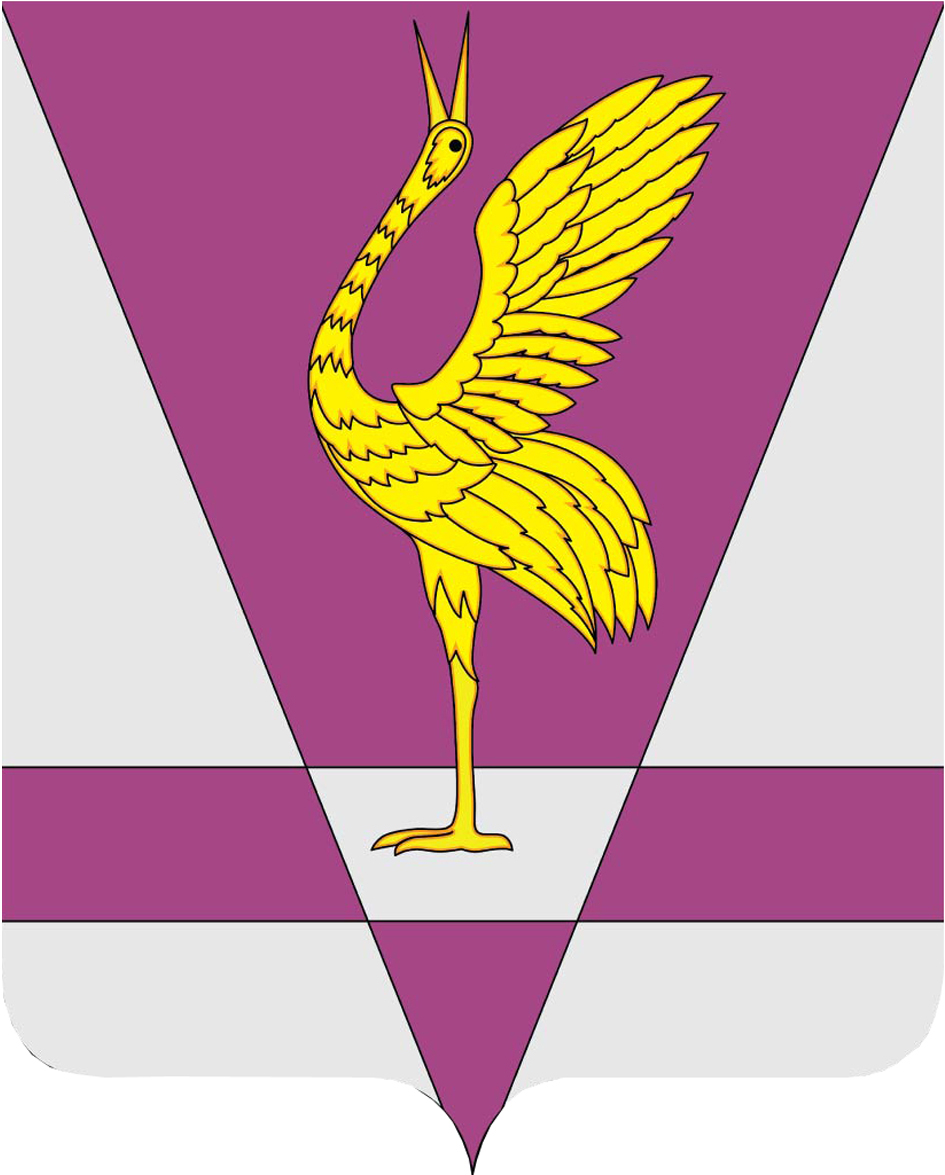 На основании постановления администрации Ужурского района от 03.11.2016 № 636 «Об утверждении муниципальной программы «Содействие преобразованию институтов, обеспечивающих развитие гражданского общества», статьи 23 Устава района, в целях повышения эффективности деятельности представительных органов поселений, Ужурского района Ужурский районный Совет депутатов, РЕШИЛ:1. Утвердить Положение о конкурсе «На лучшую работу депутатов сельского поселения» в 2024 году согласно приложению.2. Контроль исполнения настоящего решения возложить на постоянную комиссию по вопросам местного самоуправления и развития институтов гражданского общества.3. Решение вступает в силу со дня, следующего за днем его официального опубликования в газете «Сибирский хлебороб». Положениео конкурсе «На лучшую работу депутатов сельского поселения» в 2024 году1. Цели и задачи конкурса1.1. Целью проведения конкурса «На лучшую работу депутатов сельского поселения» (далее - конкурс) является стимулирование к эффективному решению вопросов местного значения поселений, повышение эффективности взаимодействия органов местного самоуправления.1.2. Задача конкурса:- повышение эффективности деятельности представительных органов поселений Ужурского района.2. Организация конкурса2.1. Организацию, подготовку и проведение конкурса осуществляет Ужурский районный Совет депутатов. По распоряжению председателя Ужурского районного Совета депутатов создается конкурсная комиссия из числа депутатов и работника аппарата Ужурского районного Совета депутатов, представителей администрации района в составе 5 человек. 2.2. Конкурсная комиссия выполняет следующие функции:- координирует проведение конкурса среди Советов депутатов поселений Ужурского района (далее – Советы депутатов);- предварительно рассматривает поступившие документы и дает предложения по определению победителей конкурса;- организует награждение победителей;- организует работу по освещению конкурса в средствах массовой информации.2.3. Конкурсная комиссия принимает решения на своих заседаниях. Заседание комиссии считается правомочным, если на нем присутствует не менее 3 человек. Решения принимаются путем открытого голосования простым большинством голосов. По итогам заседаний составляется протокол, который подписывается председателем и секретарем комиссии.2.4. Организационно-техническое обеспечение работы конкурсной комиссии осуществляет аппарат Ужурского районного Совета депутатов, а также администрация Ужурского района. 2.5. Финансирование мероприятий конкурса производится из районного бюджета за счет средств, предусмотренных подпрограммой «Повышение эффективности деятельности местного самоуправления» реализуемой в рамках муниципальной программы Ужурского района «Содействие преобразованию институтов, обеспечивающих развитие гражданского общества».3. Участники конкурса3.1. В конкурсе могут принимать участие Советы депутатов поселений Ужурского района.4. Порядок проведения конкурса4.1. Советы депутатов, желающие принять участие в конкурсе, не позднее 15 августа 2023 года представляют в Ужурский районный Совет депутатов следующие документы:- решение Совета депутатов об утверждении отчетных материалов;- материалы, характеризующие работу Совета депутатов за период c 01 января 2023 года по 31 июля 2024 года, включающие информацию по направлениям деятельности, указанным в разделе 5 настоящего Положения. Дополнительно в качестве приложений к отчету могут быть оформлены схемы, таблицы, методические материалы, фотоальбомы, аудио- и видеоматериалы и т.п., иллюстрирующие деятельность Совета депутатов.4.2. Конкурсная комиссия анализирует и обобщает поступившие материалы, не позднее 25 сентября 2024 года проводит заседания комиссии по рассмотрению документов, представленных участниками конкурса, и готовит предложения об итогах конкурса.4.3. Конкурсная комиссия оценивает материалы по критериям, согласно приложению к данному Положению. 4.4. Члены конкурсной комиссии вправе знакомиться непосредственно с работой Советов депутатов, участвующих в конкурсе, с выездом на место.4.5. Материально-техническое обеспечение выезда на места работы Советов депутатов осуществляет администрация Ужурского района.4.6. Итоги конкурса утверждаются не позднее 30 сентября 2024 года решением Ужурского районного Совета депутатов.5. Направления работы, подлежащие оценке5.1. Победителями конкурса признаются Советы депутатов, достигшие наилучших результатов работы по следующим направлениям:1) создание наиболее полной системы муниципальных правовых актов:-общая характеристика созданной правовой базы, основные направления правотворческой деятельности за указанный период;- наличие регламента, положений о комиссиях, методика подготовки и проведения заседаний, документационное обеспечение деятельности представительного органа, организация делопроизводства и т. п.;- своевременность приведения нормативных правовых актов в соответствие с действующим законодательством, количество проведенных заседаний в отчетном периоде, организация деятельности по опубликованию правовых актов, доведения их до сведения населения;- участие в законотворческой деятельности, с указанием количества направленных в Законодательное Собрание края отзывов на законопроекты;- количество актов прокурорского реагирования, поступивших в отчетном году, в том числе отклоненных представительным органом;- эффективность взаимодействия с Администрацией Губернатора края по ведению Регистра муниципальных нормативных правовых актов Красноярского края, количество муниципальных нормативных правовых актов, на которые поступили экспертные заключения с указанием на наличие противоречий федеральному и краевому законодательству;2) работа представительного органа муниципального образования с населением:- работа с наказами избирателей (с указанием конкретных примеров решения обозначенных в них проблем);- регулярность и результативность встреч с населением, практика проведения отчетов депутатов о своей деятельности (на встречах с избирателями, в средствах массовой информации);- участие в подготовке и проведении мероприятий в области культуры, молодежной политики, физической культуры и спорта, патриотического воспитания, практика проведения иных мероприятий с участием жителей муниципального образования;- привлечение жителей к благоустройству и озеленению территории, решению вопросов местного значения (наличие утвержденных правил благоустройства, участие населения в их обсуждении, организация совместно с жителями контроля за качеством и сроками выполнения подрядчиками работ по благоустройству, участие депутатов в организации и проведении среди населения конкурсов на лучшее благоустройство);- участие в организации работы с населением при подготовке и реализации проекта «Поддержка местных инициатив» (с указанием количества реализованных в отчетном периоде проектов);- внедрение новых форм работы с населением, в том числе с применением информационных технологий;3. деятельность представительного органа муниципального образования, направленная на повышение активности граждан, развитие институтов гражданского общества, форм участия населения в осуществлении местного самоуправления, поддержку гражданских инициатив:- участие в подготовке и реализации инициативных проектов граждан (оказание информационной, методической помощи, непосредственное участие депутатов в реализации инициативных проектов граждан);- практика подготовки и проведения публичных слушаний, сходов, собраний, конференций граждан (их количество, перечень вопросов, вынесенных на обсуждение);- участие в деятельности территориального общественного самоуправления (далее - ТОС) (количество ТОС, их статус, число участников, источники финансирования их деятельности, практика взаимодействия депутатов с ТОС); - деятельность, направленная на организацию и эффективную деятельность в сфере добровольчества (волонтерства);- взаимодействие с общественными объединениями, в том числе молодежными, ветеранскими, а также с некоммерческими организациями;4) работа представительного органа муниципального образования с обращениями граждан:- наличие решений представительного органа о порядке приема граждан и рассмотрения их обращений;- контроль за соблюдением порядка и сроков рассмотрения обращений граждан;- организация личных приемов граждан в представительном органе, наличие графика приема граждан, информация о его опубликовании, количество принятых граждан и результаты рассмотрения обозначенных ими вопросов;- практика рассмотрения информации о работе с обращениями граждан на заседаниях представительного органа, его постоянных комиссий;5) обеспечение доступа к информации о деятельности представительного органа муниципального образования:- освещение деятельности представительного органа, депутатов в средствах массовой информации (количество выступлений, публикаций, наименование средств массовой информации);- формы работы по доведению до сведения населения требований муниципальных нормативных правовых актов;- наличие в местных печатных изданиях обратной связи с населением;- наличие официального сайта или раздела представительного органа на официальном сайте муниципального образования (органа местного самоуправления) и актуальность размещенной там информации;- открытость деятельности представительного органа для населения, наличие обратной связи с населением на сайте (в разделе) (горячая линия, общественная приемная, интернет-приемная, форум «Вопрос-ответ», телефон доверия и иные формы взаимодействия);- освещение деятельности представительного органа в информационнотелекоммуникационной сети Интернет (наличие страниц в различных социальных сетях);- другие инструменты, применяемые в работе по повышению открытости деятельности представительного органа, с приложением печатных или электронных изданий (отдельных статей или информации).5.2 Отчетные материалы могут содержать дополнительную информацию об иных направлениях деятельности представительного органа, не указанных в пункте 5.1 настоящего Порядка.6. Порядок подведения итогов6.1. Конкурсная комиссия определяет единый порядок рассмотрения материалов, представленных Советами депутатов. Оценка деятельности производится не менее чем 3 членами комиссии.6.2. По итогам рассмотрения материалов конкурсная комиссия готовит предложения о победителях конкурса и распределении призового фонда между участниками конкурса, которые направляет в комиссию по местному самоуправлению и развитию институтов гражданского общества Ужурского районного Совета депутатов, организующей рассмотрение вопроса на заседании районного Совета депутатов.7. Награждение победителей конкурса7.1. Итоги конкурса утверждаются решением Ужурского районного Совета депутатов. Призовой фонд конкурса составляет 40 тысяч рублей, который вручается победителю конкурса. Советам депутатов, занявшим 2, 3 место, вручаются дипломы.По решению Ужурского районного Совета депутатов призовые места могут не присуждаться.7.2. Сумма приза направляется в бюджет сельсовета в качестве межбюджетного трансферта на совершенствование материально-технической базы. Для получения трансферта администрация сельсовета до 3 числа месяца, следующего за месяцем принятия решения о признании победителем направляет в адрес главы района план приобретения основных средств. Межбюджетный трансферт направляется в бюджет поселения в течение 10 дней с момента направления администрацией сельсовета плана. Отчет об использовании средств представляется в финансовое управление администрации Ужурского района и копию в Ужурский районный Совет депутатов не позднее 2 месяцев со дня направления трансфертов.КРАСНОЯРСКИЙ КРАЙУЖУРСКИЙ РАЙОННЫЙ СОВЕТДЕПУТАТОВРЕШЕНИЕКРАСНОЯРСКИЙ КРАЙУЖУРСКИЙ РАЙОННЫЙ СОВЕТДЕПУТАТОВРЕШЕНИЕКРАСНОЯРСКИЙ КРАЙУЖУРСКИЙ РАЙОННЫЙ СОВЕТДЕПУТАТОВРЕШЕНИЕ00.00.2024 г. Ужур№ 0-00рОб утверждении Положения о конкурсе «На лучшую работу депутатов сельского поселения» в 2024 годуОб утверждении Положения о конкурсе «На лучшую работу депутатов сельского поселения» в 2024 годуОб утверждении Положения о конкурсе «На лучшую работу депутатов сельского поселения» в 2024 годуПредседатель Ужурского районного Совета депутатов________________(Агламзянов А.С.)Глава Ужурского района _________________(Зарецкий К.Н.)Приложение к решению Ужурского районного Совета депутатов от 00.00.2024 № 0-00р№ п/пНаправлениеМаксимальное количество баллов по разделуДополнительные баллы1Создание наиболее полной системы муниципальных правовых актов101.1Участие в законотворческой деятельности, с указанием количества направленных в Законодательное Собрание края отзывов на законопроекты22Работы представительного органа муниципального образования с населением102.1Участие депутатов представительного органа в организации работы с населением при подготовке и реализации проекта «Поддержка местных инициатив»22.2Создание и ведение раздела «Формирование современной городской среды» на официальных сайтах представительных органов в информационно-телекоммуникационной сети Интернет22.3Организация и проведение депутатами представительного органа среди организаций и населения конкурсов на лучшее благоустройство23Деятельность представительного органа муниципального образования, направленная на повышение активности граждан, развитие институтов гражданского общества, форм участия населения в осуществлении местного самоуправления, поддержку гражданских инициатив103.1Наличие реализованных инициативных проектов граждан с участием депутатов представительного органа23.2Участие депутатов в мероприятиях по развитию добровольчества (волонтерства)23.3Взаимодействие представительного органа с общественными объединениями, в том числе молодежными, ветеранскими, а также с некоммерческими организациями24Работа представительного органа муниципального образования с обращениями граждан104.1Контроль за соблюдением порядка и сроков рассмотрения обращений граждан25Обеспечение доступа населения к информации о деятельности представительного органа муниципального образования105.1Наличие у представительного органа сайта в сети Интернет, страницы в социальных сетях, актуальность, достоверность, доступность размещенной на них информации, количество подписчиков, посетителей25.2Обеспечение доступа населения к информации о деятельности представительного органа муниципального образования26Наличие в качестве приложений к отчетным документам фото-, аудио- и (или) видеоматериалов (презентаций, видеороликов)10